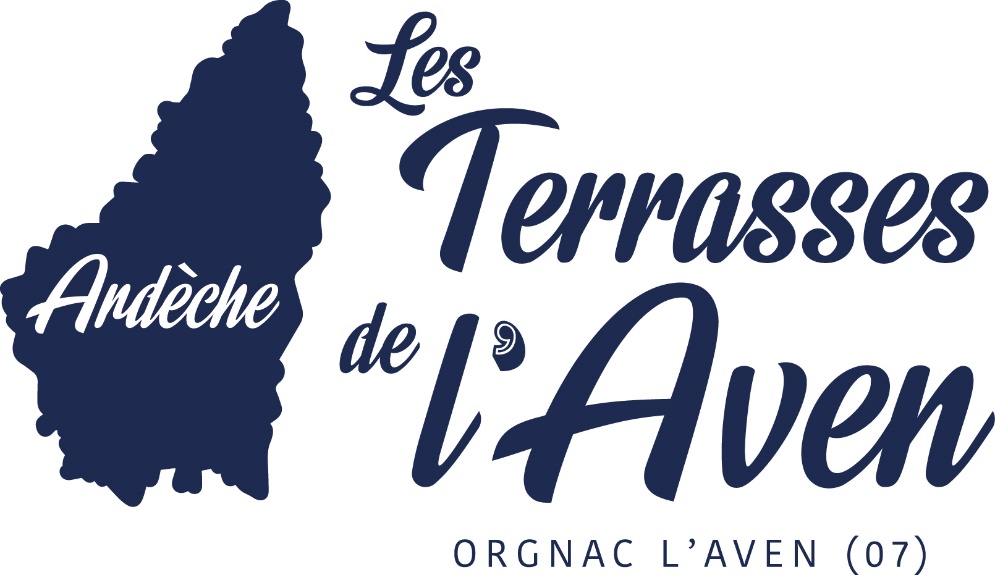 Samedi 11 juillet 2020Nous servirons ce soir un menu unique à 20 €Cuisses de grenouilles à la persillade et fritesA volonté*****Moelleux aux marrons*****25 cl de Côtes du RhôneRendez-vous à partir de 19h00Réservation pour le repas au 04 75 38 60 68Avant jeudi 9 juillet 12h00